R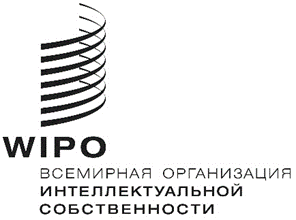 PCT/A/51/3оригинал:  английскийдата:  30 июля 2019 г.Международный союз патентной кооперации (Союз PCT)АссамблеяПятьдесят первая (22-я очередная) сессия
Женева, 30 сентября – 9 октября 2019 г.ПЕРЕСМОТР КРИТЕРИЕВ СОКРАЩЕНИЯ РАЗМЕРА ПОШЛИН PCT ДЛЯ ОПРЕДЕЛЕННЫХ КАТЕГОРИЙ ЗАЯВИТЕЛЕЙ ИЗ НЕКОТОРЫХ СТРАН документ подготовлен Международным бюроРЕЗЮМЕАссамблее предлагается пересмотреть критерии формирования списков государств, граждане и постоянные жители которых имеют право на сокращение размеров пошлин PCT; в соответствии с Перечнем пошлин PCT, Ассамблея РСТ должна проводить такой пересмотр минимум один раз в пять лет.В качестве справочной информации по вопросу пересмотра критериев Ассамблеей в настоящем документе приводится информация об изменении за последние пять лет статистических данных, на базе которых разрабатываются критерии (10-летние средние показатели валового внутреннего продукта на душу населения, опубликованные Организацией Объединенных Наций (ООН); последние пятилетние среднегодовые показатели подачи заявок по процедуре РСТ, опубликованные Международным бюро; и перечень стран, классифицированных Организацией Объединенных Наций в качестве наименее развитых стран (НРС)), а также информация о числе поданных физическими лицами заявлений о снижении пошлин как в течение трех лет, предшествовавших вступлению в силу нынешних критериев отбора, так и в течение трех лет после этого.ИСТОРИЯ ВОПРОСААссамблея PCT на своей сорок шестой сессии, прошедшей с 22 по 30 сентября 2014 г., приняла поправки к Перечню пошлин, прилагаемому к Инструкции PCT, которыми устанавливались новые критерии определения списков государств, граждане и постоянные жители которых имеют право на сокращение размеров пошлин 
согласно пп. 5 (а) и/или (b) этого Перечня. Данный пересмотренный Перечень пошлин вступил в силу 1 июля 2015 г. Согласно поправкам к пункту 5 Перечня пошлин, принятым в 2014 г., были обновлены критерии, основанные на доходах, и установлены критерии, основанные на инновациях (оба критерия указаны в пункте 5 (a) Перечня пошлин), для определения государств, граждане и постоянные жители которых имеют право на снижение пошлин, перечисленных в Перечне пошлин в отношении международных заявок, подаваемых физическими лицами. Сниженные ставки пошлин по-прежнему применяются в отношении всех заявителей из государств, которые классифицируются как наименее развитые страны, независимо от того, являются ли они физическими или юридическими лицами.Основанный на доходах критерий в пункте 5(a) Перечня пошлин устанавливает, что любое государство, для того чтобы пользоваться снижением пошлин, должно иметь валовой внутренний продукт (ВВП) на душу населения, определяемый согласно публикуемым Организацией Объединенных Наций последним 10-летним средним показателям ВВП на душу населения в постоянных ценах в долл. США по курсу 2005 г., в размере не более 25 000 долл. США.  Использование 10-летнего среднего показателя ВВП на душу населения объясняется стремлением учесть то обстоятельство, что в некоторых государствах может наблюдаться быстрый экономический рост, однако их экономика может быть менее стабильной, чем экономика других стран с сопоставимым ВВП на душу населения. Использование постоянных цен в долларах США устраняет влияние инфляции или дефляции, что позволяет получить показатель реальных доходов в расчете на душу населения.Помимо соответствия критерию, основанному на доходах, государство также должно удовлетворять критерию, основанному на инновациях, который заключается в том, что граждане и постоянные жители этого государства, являющиеся физическими лицами, должны подавать менее 10 международных заявок в год (в расчете на миллион жителей) или менее 50 международных заявок в год (в абсолютных цифрах) согласно среднегодовым показателям подачи заявок за последние пять лет, публикуемым Международным бюро. Использование двух показателей призвано не допустить крайних ситуаций, так как в случае очень малых государств достаточно лишь нескольких заявок, чтобы превысить лимит в менее чем «10 международных заявок в год (в расчете на миллион жителей)»; для соответствия критерию, основанному на инновациях, государство должно отвечать лишь одному из двух критериев.Ввиду меняющихся экономических условий государств и возможных изменений в использовании системы PCT Международному бюро предлагается каждые пять лет обновлять перечни государств, отвечающих критериям, изложенным в пунктах 5(a) и (b) Перечня пошлин, согласно принятым Ассамблеей директивам. Пересмотренные перечни предоставляются государствам на основе соответствующих данных по состоянию на день открытия Ассамблеи PCT, проходящей в год пересмотра, и после исправления возможных фактических ошибок новые перечни вступают в силу с 1 января следующего года.Для удобства использования текст пункта 5 Перечня пошлин, в котором устанавливаются критерии отбора государств, граждане и постоянные жители которых имеют право на снижение пошлин, воспроизводится ниже:«5.  Международная пошлина за подачу в соответствии с пунктом 1 (когда это применимо, уменьшенная в соответствии с пунктом 4), пошлина за обработку дополнительного поиска в соответствии с пунктом 2 и пошлина за обработку в соответствии с пунктом 3 уменьшаются на 90%, если международная заявка подана:(a)	заявителем, являющимся физическим лицом и являющимся гражданином государства и проживающим в этом государстве, которое включено в перечень в качестве государства, валовой внутренний продукт которого на душу населения ниже 25 000 долл. США (согласно публикуемым Организацией Объединенных Наций средним показателям валового внутреннего продукта на душу населения в постоянных ценах 2005 г. в долл. США за последние десять лет) и граждане и постоянные жители которого, являющиеся физическими лицами, подают менее 10 международных заявок в год (в расчете на миллион жителей) или менее 50 международных заявок в год (в абсолютных цифрах), согласно среднегодовым показателям подачи заявок за последние пять лет, публикуемым Международным бюро; или (b)	заявителем, независимо от того, является ли он физическим лицом или нет, являющимся гражданином государства и проживающим в этом государстве, которое включено в перечень в качестве классифицируемого Организацией Объединенных Наций как наименее развитая страна; при условии, что на момент подачи международной заявки нет ни одного выгодоприобретающего владельца международной заявки, который не удовлетворял бы критериям, изложенным в подпункте (a) или (b), и при условии, что при наличии нескольких заявителей каждый из них должен удовлетворять критериям, изложенным в подпунктах (a) или (b). Перечни государств, упомянутые в подпунктах (a) и (b), обновляются Генеральным директором не реже одного раза в пять лет в соответствии с директивами Ассамблеи. Критерии, изложенные в подпунктах (a) и (b), пересматриваются Ассамблеей не реже одного раза в пять лет.» ПЕРЕСМОТР КРИТЕРИЕВ Как указано выше, в Перечне пошлин (см. последнее предложение пункта 5) предусматривается необходимость пересмотра Ассамблеей критериев определения государств, имеющих право на получение льгот по уплате пошлин, не реже одного раза в пять лет. Хотя данное требование можно трактовать таким образом, что пересмотр критериев будет необходимо провести не позднее 2020 г., т.е. через пять лет после вступления в силу текущих критериев, Рабочая группа PCT рекомендовала Ассамблее пересмотреть критерии на ее ближайшей сессии в 2019 г. одновременно с обновлением Генеральным директором списков государств, имеющих право на сокращенные пошлины в соответствии с пунктом 5 Перечня пошлин и директивами Ассамблеи (см. пункты 63-69 документа PCT/WG/12/24). ИЗМЕНЕНИЕ СТАТИСТИЧЕСКИХ ДАННЫХ, НА БАЗЕ КОТОРЫХ РАСЧИТЫВАЮТСЯ КРИТЕРИИ, ЗА ПОСЛЕДНИЕ ПЯТЬ ЛЕТ В соответствии с «Директивами об обновлении списков государств-членов, отвечающих критериям для снижения некоторых пошлин РСТ», принятыми Ассамблеей в 2014 г., через пять лет после составления первого списка государств, которые отвечают критериям, упомянутым в пунктах 5(a) и (b) Перечня пошлин (и каждые пять лет после этого) Генеральный директор обязан обновлять списки государств. Таким образом, первое обновление перечня государств, отвечающих критериям, должно быть проведено в текущем году на основании информации, содержащейся в:(i)	пункте 5(a) Перечня пошлин в соответствии с последними 10-летними средними показателями валового внутреннего продукта на душу населения, опубликованными Организацией Объединенных Наций, и последними 5-летними среднегодовыми показателями подачи заявок по процедуре PCT, опубликованными Международным бюро, соответственно, по меньшей мере за две недели до первого дня сессии Ассамблеи в сентябре/октябре соответствующего года;(ii)	пункте 5(b) Перечня пошлин в соответствии с самым недавним перечнем стран, классифицированных Организацией Объединенных Наций в качестве наименее развитых стран, который опубликован по меньшей мере за две недели до первого дня сессии Ассамблеи в сентябре/октябре соответствующего года...».Это означает, что соответствующими показателями, на основе которых будет проводится пересмотр, будут показатели по состоянию на 16 сентября 2019 г. (то есть, за две недели до первого дня сессии Ассамблеи).Показатели, предоставляемые Организацией Объединенных Наций, обычно публикуются в январе каждого года. Соответственно, ожидается, что 10-летним периодом, за который необходимо рассмотреть валовой внутренний продукт на душу населения, будет период с 2008 г. по 2017 г., данные за который уже имеются и вряд ли изменятся. Периодом, за который рассматриваются среднегодовые показатели подачи заявок по процедуре PCT, будет период с 2014 г. по 2018 г. За этот период имеются лишь предварительные данные, однако вряд ли окончательные цифры будут отличаться от них настолько, чтобы повлиять на состав списка государств. Организация Объединенных Наций больше не публикует данные по ВВП различных стран мира в долларах США по курсу 2005 г.  Поэтому эти значения выводятся на основании опубликованных данных фактических значений ВВП по различным странам, а также «Индекса ВВП в постоянных ценах (в долл. США)». В рамках подготовки к обновлению списка государств, отвечающих критериям, Международное бюро представило на рассмотрение Рабочей группе РСТ на ее 12-й сессии, состоявшейся 11-14 июля 2019 г. список государств, которые, как ожидается, будут удовлетворять критериям применения в отношении их граждан и постоянных жителей пониженных пошлин, на основании имеющейся на данный момент информации (см. приложение I к документу PCT/WG/12/11).Если говорить о государствах, которые соответствуют критериям для сокращения пошлин в соответствии с п. 5(a), данные, указанные в приложении I документа PCT/WG/12/11, показывают, что на Багамских Островах и на Кипре средний размер ВВП на душу населения в последние 10 лет превышает установленный порог в 25 000 долл. США, позволяющий странам претендовать на снижение пошлин в соответствии с данным подпунктом.  С момента составления текущих списков в 2014 г., средний ВВП на душу населения за последние 10 лет на Багамских Островах вырос с 22 214 долл. США до 28 567 долл. США (на 28,6 процента), а на Кипре — с 22 806 долл. США до 30 906 долл. США (на 35,5 процента).С момента составления списков в 2014 г., два государства – Самоа (в 2014 г.) и Экваториальная Гвинея (в 2017 г.) – были исключены из категории наименее развитых стран.  Соответственно, заявители, являющиеся гражданами и постоянными жителями данных государств, независимо от того, являются они физическими лицами или нет, теряют право на сокращение размера пошлин в соответствии с п. 5(b);  однако практически это затронет лишь юридических лиц из этих государств, поскольку физические лица, являющиеся их гражданами и постоянными жителями, по-прежнему имеют право на сокращение пошлин в соответствии с п. 5(a).  Еще три государства (Вануату в 2020 г., Ангола в 2021 г. и Бутан в 2023 г.) должны быть исключены из категории наименее развитых стран до составления следующего списка через пять лет, но, в соответствии с Директивами, они будут продолжать пользоваться правом на сокращение размера пошлин до окончания 5-летнего срока действия списка.Соответственно, ожидаемый результат обновления списков в этом году будет следующим:граждане и постоянные жители Багамских Островов и Кипра потеряют право на сокращение размера пошлин в соответствии с п. 5(a) — в обоих случаях в связи с ростом среднего ВВП на душу населения за последние десять лет;граждане и постоянные жители Самоа и Экваториальной Гвинеи (независимо от того, являются они физическими лицами или нет) потеряют право на сокращение размера пошлин в соответствии с п. 5(b), однако физические лица, являющиеся гражданами и постоянными жителями этих государств, будут продолжать пользоваться правом на пониженные пошлины в соответствии с п. 5(a).В соответствии с Директивами, пересмотренный вариант списков, включая любую новую информацию, которая станет доступна, будет подготовлен незадолго до проведения Ассамблеи PCT и будет открыт для комментариев до закрытия Ассамблеи 9 октября 2019 г.ДОПОЛНИТЕЛЬНАЯ ИНФОРМАЦИЯ О СНИЖЕНИИ РАЗМЕРА ПОШЛИН И ЗАЯВКАХ В дополнение к информации о перечне стран, удовлетворяющих критериям для снижения размера пошлин, которая содержится в пунктах 10-17 выше, в приложении к настоящему документу представлена дополнительная информация, которая может оказаться полезной при рассмотрении критериев для предоставления права на снижение размера пошлин, включая: число обращений постоянных жителей отдельных государств с запросами о снижении пошлин; число заявок от физических лиц, постоянно проживающих в отдельных государствах;  иобщее число заявок от постоянных жителей (как являющихся физическими лицами, так и нет) за трехлетний период, предшествующий вступлению в силу текущих критериев правомочности (1 июля 2015 г.), и в течение трех лет после этого.  Кроме того, приводится разница между некоторыми данными за последние 12 месяцев и данными за 12-месячный период, непосредственно предшествующий изменению критериев. Представленная в приложении информация разделена на пять частей соответствии с периодами, в течение которых государства были включены в списки стран, имеющих право на снижение размера пошлин. ЗАМЕЧАНИЯ С учетом информации, содержащейся в пунктах 10-17 выше, и той, которая представлена в приложении к настоящему документу, Международное бюро хотело бы сделать следующие замечания:  выведение средних показателей за несколько лет, похоже, позволяет добиться некоторой стабильности показателей.  Исходя из приведенных выше данных, лишь два государства из десяти, которые в 2015 г. получили право на снижение пошлин вследствие мирового финансового кризиса, лишаются этого права, даже несмотря на то, что показатель ВВП на душу населения в ряде других таких государств также поднялся выше порогового значения, если брать данные только последний год;наличие права на пониженные пошлины, по-видимому, влияет на поведение заявителей, однако характер такого влияния оценить сложно.  Представляется, что число заявок от физических лиц и общее число заявок, а также уровень использования пониженных пошлин в значительной степени зависят от факторов, не связанных с наличием или отсутствием права на получение льгот по уплате пошлин;предпринятые меры, направленные на разъяснение того, что пониженные пошлины не подлежат применению в отношении международных заявок, в которых выгодоприобретателем является лицо, не имеющее право на пониженные пошлины (см. документ PCT/A/49/4), а также мероприятия по повышению осведомленности о проблеме со стороны получающих ведомств позволили значительно сократить число запросов на пониженные пошлины со стороны физических лиц, выступающих от имени крупных компаний, не имеющих права на льготы.РАССМОТРЕНИЕ В РАМКАХ РАБОЧЕЙ ГРУППЫ В рамках подготовки к пересмотру критериев Ассамблеей, Рабочая группа РСТ рассмотрела данный вопрос на своей 12-й сессии, состоявшейся в Женеве 11-14 июня 2019 г., как это изложено в пунктах 63-69 резюме Председателя, содержащегося в документе PCT/WG/12/24 (представленного в приложении к документу PCT/A/51/1):  «63.	Обсуждения проходили на основе документа PCT/WG/12/11. 64.	Все выступившие делегации поддержали предложение оставить без изменения критерии, предусмотренные в пункте 5 Перечня пошлин, и повторно пересмотреть их через пять лет.  Одна из делегаций отметила, что в рамках текущего цикла пересмотра, если судить по темпу роста экономики, четыре страны поднялись вверх согласно категориям Перечня пошлин к РСТ: две с уровня, указанного в подпункте 5(а), и две с уровня, указанного в подпункте 5(b), и предположила, что эти изменения в какой-то мере обусловлены деятельностью патентной системы.65.	Ряд делегаций отметили, что приведенные цифры демонстрируют важность сокращения размера пошлин для физических лиц, проживающих в странах-бенефициарах, ссылаясь на то, что число заявок в странах, где перестал применяться сниженный размер пошлин, уменьшилось.  Было высказано предположение, что это говорит об эффективности практики сокращения размера пошлин для определенных групп.  Делегация, представляющая страну, постоянные жители которой получили право на сниженную ставку пошлин в 2015 г., также полагает, что в ее случае данная практика оказала положительное влияние на поведение заявителей.  В то же время другая делегация отметила, что неодинаковые последствия таких мер в разных странах свидетельствуют о том, что на темпы подачи заявок в значительной степени влияют и другие факторы, не связанные с сокращением размера пошлин.66.	Одна из делегаций выразила удовлетворение в связи с тем, что в документе указано, что ранее принятые меры, призванные разъяснить, кто из заявителей имеет право на сниженную ставку пошлин, оказались эффективны.67.	Отвечая на вопрос о том, что Организация Объединенных Наций больше напрямую не публикует данные о размере валового внутреннего продукта в постоянных ценах в долл. США по курсу 2005 г., Международное бюро сообщило, что предпочитает не менять Перечень пошлин, учитывая, что концепция была согласована, а уточненные цифры по-прежнему публикуются, и это позволяет без особых трудностей рассчитать необходимые значения.68.	В ответ на вопрос о содержании термина «развивающиеся страны» в названии документа Международное бюро указало, что этот термин используется уже несколько лет, на протяжении которых Рабочая группа рассматривает предложение о пересмотре критериев сокращения размеров пошлин.  Поскольку данное предложение в целом направлено на «развивающиеся страны», Международное бюро вынуждено признать, что единого, выработанного Организацией Объединенных Наций определения «развивающейся страны» не существует и что критерии сокращения размера пошлин в соответствии с пунктом 5(а) определены государствами – участниками РСТ.69.	Рабочая группа постановила рекомендовать Ассамблее оставить без изменения критерии, предусмотренные в пункте 5 Перечня пошлин к РСТ, и вновь пересмотреть их через пять лет».Ассамблее предлагается:(i)	по итогам рассмотрения критериев, указанных в пункте 5 Перечня пошлин к РСТ, принять решение оставить их без изменения; и (ii)	принять решение о необходимости повторного пересмотра данных критериев Ассамблеей через пять лет в соответствии с Перечнем пошлин.   [Приложение следует]ИЗМЕНЕНИЕ ЧИСЛА ПОДАННЫХ ЗАЯВОКВ приведенных ниже таблицах:–	«г-1» означает 12-месячный период, непосредственно предшествующий изменению списков стран, в отношении которых действуют пониженные пошлины, по состоянию на 1 июля 2015 г.;  «г+1» означает 12-месячный период, непосредственно следующий за таким изменением, и т.д.–	Для каждого государства и для каждого периода в таблице указаны три значения в следующем формате: «a / b / c», где «а» — это число заявок на применение пониженных пошлин, поданных постоянными жителями данного государства, «b» — число международных заявок, поданных физическими лицами, проживающими в данном государстве, и «с» — общее число международных заявок, поданных постоянными жителями данного государства (как физическими, так и юридическими лицами).–	В четырех последних столбцах приводится сравнение данных за последние 12 месяцев (г+3: 1 июля 2017 г. — 30 июня 2018 г.) с данными за двенадцать месяцев, непосредственно предшествующих изменению списков стран, в отношении которых действуют пониженные пошлины.  В первых двух столбцах показана приблизительная доля всех заявок от постоянных жителей соответствующих государств, которые ходатайствовали о применении к ним уменьшенной пошлины, в каждом году из двух последних лет.  В двух последних столбцах показано процентное изменение общего числа заявок, поданных постоянными жителями соответствующего государства, за два года, а также данный показатель только в отношении заявок, поданных физическими лицами.В список включены только те государства, в которых за соответствующий период была подана как минимум одна международная заявка, в которой первым заявителем выступал постоянный житель страны.В данных можно заметить некоторые очевидные неточности ввиду того, что информация о национальной принадлежности поданных заявок не всегда может быть полностью извлечена из баз данных Международного бюро. Поэтому полученная таким образом первая цифра, используемая для сравнения со второй и третьей цифрами, является лишь приблизительной, а именно: первая цифра является примерным числом заявок, выведенным на основании места жительства первого заявителя при подаче заявки, однако такая информация основывается на ряде допущений: например, государство определяется по получающему ведомству, если таковым является национальное ведомство, и при отсутствии более точных данных. Вторая и третья цифры основываются на месте жительства первого заявителя на текущий момент: в этом случае данные более точные, однако за прошедшее время наименование или место жительства первичного заявителя могли измениться.  Такие несоответствия составляют лишь небольшую долю от общего числа заявок для большинства государств, но они могут привести к возникновению существенных ошибок, особенно в отношении государств с небольшим числом заявок.[Конец приложения и документа]A. Государства, включенные в список до 1 июля 2015 г. A. Государства, включенные в список до 1 июля 2015 г. A. Государства, включенные в список до 1 июля 2015 г. A. Государства, включенные в список до 1 июля 2015 г. A. Государства, включенные в список до 1 июля 2015 г. A. Государства, включенные в список до 1 июля 2015 г. A. Государства, включенные в список до 1 июля 2015 г. A. Государства, включенные в список до 1 июля 2015 г. A. Государства, включенные в список до 1 июля 2015 г. A. Государства, включенные в список до 1 июля 2015 г. A. Государства, включенные в список до 1 июля 2015 г. Код ST.3, государствоЧисло заявок, поданных до 1 июля 2015 г. (на пониженные пошлины / только физ. лицами / всего)Число заявок, поданных до 1 июля 2015 г. (на пониженные пошлины / только физ. лицами / всего)Число заявок, поданных до 1 июля 2015 г. (на пониженные пошлины / только физ. лицами / всего)Число заявок, поданных с 1 июля 2015 г. включительно (на пониженные пошлины / только физ. лицами / всего)Число заявок, поданных с 1 июля 2015 г. включительно (на пониженные пошлины / только физ. лицами / всего)Число заявок, поданных с 1 июля 2015 г. включительно (на пониженные пошлины / только физ. лицами / всего)% всех заявок на сниженные пошлины% всех заявок на сниженные пошлиныизменение в числе заявок (в %)изменение в числе заявок (в %)Код ST.3, государствог-3г-2г-1г+1г+2г+3г-1г+3ИтогоФизические лицаAE	Объединенные Арабские Эмираты12 / 19 / 2529 / 29 / 7611 / 22 / 920 / 21 / 810 / 21 / 790 / 20 / 9912%+8%-9%SG	Сингапур29 / 31 / 40559 / 71 / 92562 / 72 / 9220 / 26 / 8860 / 41 / 8950 / 27 / 8397%-9%-63%B.  Государства, включенные в список после 1 июля 2015 г. B.  Государства, включенные в список после 1 июля 2015 г. B.  Государства, включенные в список после 1 июля 2015 г. B.  Государства, включенные в список после 1 июля 2015 г. B.  Государства, включенные в список после 1 июля 2015 г. B.  Государства, включенные в список после 1 июля 2015 г. B.  Государства, включенные в список после 1 июля 2015 г. B.  Государства, включенные в список после 1 июля 2015 г. B.  Государства, включенные в список после 1 июля 2015 г. B.  Государства, включенные в список после 1 июля 2015 г. B.  Государства, включенные в список после 1 июля 2015 г. Код ST.3, государствоЧисло заявок, поданных до 1 июля 2015 г. (на пониженные пошлины / только физ. лицами / всего)Число заявок, поданных до 1 июля 2015 г. (на пониженные пошлины / только физ. лицами / всего)Число заявок, поданных до 1 июля 2015 г. (на пониженные пошлины / только физ. лицами / всего)Число заявок, поданных с 1 июля 2015 г. включительно (на пониженные пошлины / только физ. лицами / всего)Число заявок, поданных с 1 июля 2015 г. включительно (на пониженные пошлины / только физ. лицами / всего)Число заявок, поданных с 1 июля 2015 г. включительно (на пониженные пошлины / только физ. лицами / всего)% всех заявок на сниженные пошлины% всех заявок на сниженные пошлиныизменение в числе заявок (в %)изменение в числе заявок (в %)Код ST.3, государствог-3г-2г-1г+1г+2г+3г-1г+3ИтогоФизические лицаBS	Багамские Острова0 / 0 / 70 / 1 / 120 / 0 / 70 / 0 / 60 / 0 / 50 / 0 / 4-43%CY	Кипр0 / 0 / 160 / 6 / 420 / 2 / 558 / 8 / 556 / 2 / 426 / 4 / 4713%-15%+100%GR	Греция0 / 33 / 540 / 60 / 1110 / 62 / 12643 / 58 / 11450 / 66 / 11545 / 53 / 12536%-1%-15%MT	Мальта0 / 0 / 370 / 2 / 730 / 3 / 670 / 2 / 790 / 1 / 881 / 1 / 442%-34%-67%PT	Португалия0 / 12 / 840 / 21 / 1440 / 27 / 16014 / 18 / 16723 / 29 / 18623 / 30 / 21611%+35%+11%SA	Саудовская Аравия0 / 1 / 1010 / 13 / 2570 / 21 / 35928 / 34 / 27326 / 46 / 35828 / 42 / 4716%+31%+100%SI	Словения0 / 16 / 630 / 19 / 1270 / 14 / 13316 / 19 / 7615 / 17 / 7031 / 38 / 13423%+1%+171%С. Государства, включенные в список в течение всего рассматриваемого периода С. Государства, включенные в список в течение всего рассматриваемого периода С. Государства, включенные в список в течение всего рассматриваемого периода С. Государства, включенные в список в течение всего рассматриваемого периода С. Государства, включенные в список в течение всего рассматриваемого периода С. Государства, включенные в список в течение всего рассматриваемого периода С. Государства, включенные в список в течение всего рассматриваемого периода С. Государства, включенные в список в течение всего рассматриваемого периода С. Государства, включенные в список в течение всего рассматриваемого периода С. Государства, включенные в список в течение всего рассматриваемого периода С. Государства, включенные в список в течение всего рассматриваемого периода Код ST.3, государствоЧисло заявок, поданных до 1 июля 2015 г. (на пониженные пошлины / только физ. лицами / всего)Число заявок, поданных до 1 июля 2015 г. (на пониженные пошлины / только физ. лицами / всего)Число заявок, поданных до 1 июля 2015 г. (на пониженные пошлины / только физ. лицами / всего)Число заявок, поданных с 1 июля 2015 г. включительно (на пониженные пошлины / только физ. лицами / всего)Число заявок, поданных с 1 июля 2015 г. включительно (на пониженные пошлины / только физ. лицами / всего)Число заявок, поданных с 1 июля 2015 г. включительно (на пониженные пошлины / только физ. лицами / всего)% всех заявок на сниженные пошлины% всех заявок на сниженные пошлиныизменение в числе заявок (в %)изменение в числе заявок (в %)Код ST.3, государствог-3г-2г-1г+1г+2г+3г-1г+3ИтогоФизические лицаAG	Антигуа и Барбуда0 / 0 / 00 / 0 / 00 / 0 / 00 / 0 / 00 / 1 / 330 / 0 / 76AL	Албания0 / 0 / 01 / 1 / 13 / 3 / 30 / 0 / 01 / 2 / 22 / 5 / 5100%40%+67%+67%AM	Армения3 / 3 / 34 / 4 / 53 / 4 / 46 / 11 / 123 / 3 / 35 / 5 / 575%100%+25%+25%AR	Аргентина1 / 3 / 123 / 17 / 334 / 9 / 259 / 22 / 375 / 16 / 438 / 22 / 3416%24%+36%+144%AZ	Азербайджан3 / 3 / 32 / 3 / 30 / 0 / 01 / 1 / 34 / 4 / 515 / 16 / 2171%BA	Босния и Герцеговина4 / 4 / 46 / 6 / 62 / 2 / 23 / 3 / 42 / 2 / 43 / 4 / 5100%60%+150%+100%BB	Барбадос0 / 0 / 811 / 1 / 1570 / 0 / 1730 / 0 / 1160 / 1 / 1630 / 0 / 84-51%BG	Болгария10 / 15 / 3325 / 28 / 5423 / 26 / 5727 / 26 / 5117 / 14 / 3522 / 26 / 6340%35%+11%+0%BH	Бахрейн1 / 1 / 12 / 2 / 31 / 4 / 42 / 3 / 40 / 0 / 30 / 1 / 225%-50%-75%BO	Боливия (Многонациональное Государство)0 / 0 / 00 / 1 / 10 / 0 / 00 / 0 / 00 / 0 / 00 / 0 / 0BR	Бразилия105 / 103 / 259223 / 232 / 633212 / 217 / 552201 / 211 / 565233 / 247 / 586246 / 259 / 61338%40%+11%+19%BW	Ботсвана0 / 0 / 00 / 0 / 00 / 0 / 00 / 0 / 02 / 2 / 20 / 0 / 0BY	Беларусь6 / 6 / 912 / 13 / 1515 / 8 / 1314 / 8 / 1118 / 19 / 2318 / 20 / 24115%75%+85%+150%BZ	Белиз0 / 0 / 20 / 1 / 40 / 0 / 20 / 0 / 35 / 1 / 80 / 0 / 0CG	Конго0 / 0 / 00 / 0 / 00 / 0 / 01 / 1 / 20 / 0 / 00 / 0 / 0CI	Кот-д'Ивуар1 / 1 / 12 / 2 / 21 / 1 / 11 / 3 / 31 / 1 / 11 / 1 / 1100%100%+0%+0%CL	Чили23 / 26 / 5544 / 51 / 13536 / 49 / 16450 / 54 / 17238 / 43 / 18051 / 59 / 19222%27%+17%+20%CM	Камерун0 / 0 / 01 / 1 / 11 / 1 / 11 / 1 / 12 / 2 / 20 / 0 / 0100%CN	Китай1 305 / 1 270 / 8 4463 249 / 3 169 / 23 6163 124 / 3 494 / 27 0665 152 / 5 914 / 34 5205 671 / 7 077 / 46 3503 357 / 3 766 / 50 35912%7%+86%+8%С. Государства, включенные в список в течение всего рассматриваемого периода (продолжение)С. Государства, включенные в список в течение всего рассматриваемого периода (продолжение)С. Государства, включенные в список в течение всего рассматриваемого периода (продолжение)С. Государства, включенные в список в течение всего рассматриваемого периода (продолжение)С. Государства, включенные в список в течение всего рассматриваемого периода (продолжение)С. Государства, включенные в список в течение всего рассматриваемого периода (продолжение)С. Государства, включенные в список в течение всего рассматриваемого периода (продолжение)С. Государства, включенные в список в течение всего рассматриваемого периода (продолжение)С. Государства, включенные в список в течение всего рассматриваемого периода (продолжение)С. Государства, включенные в список в течение всего рассматриваемого периода (продолжение)С. Государства, включенные в список в течение всего рассматриваемого периода (продолжение)Код ST.3, государствоЧисло заявок, поданных до 1 июля 2015 г. (на пониженные пошлины / только физ. лицами / всего)Число заявок, поданных до 1 июля 2015 г. (на пониженные пошлины / только физ. лицами / всего)Число заявок, поданных до 1 июля 2015 г. (на пониженные пошлины / только физ. лицами / всего)Число заявок, поданных с 1 июля 2015 г. включительно (на пониженные пошлины / только физ. лицами / всего)Число заявок, поданных с 1 июля 2015 г. включительно (на пониженные пошлины / только физ. лицами / всего)Число заявок, поданных с 1 июля 2015 г. включительно (на пониженные пошлины / только физ. лицами / всего)% всех заявок на сниженные пошлины% всех заявок на сниженные пошлиныизменение в числе заявок (в %)изменение в числе заявок (в %)Код ST.3, государствог-3г-2г-1г+1г+2г+3г-1г+3ИтогоФизические лицаCO	Колумбия11 / 10 / 2726 / 26 / 10121 / 25 / 9520 / 20 / 7931 / 44 / 13447 / 52 / 16422%29%+73%+108%CR	Коста-Рика1 / 1 / 24 / 8 / 122 / 3 / 102 / 2 / 50 / 0 / 73 / 5 / 1520%20%+50%+67%CU	Куба0 / 0 / 30 / 0 / 90 / 0 / 30 / 0 / 00 / 0 / 70 / 0 / 5+67%CZ	Чешская Республика16 / 26 / 9231 / 37 / 18632 / 32 / 18826 / 36 / 21425 / 24 / 18727 / 32 / 17717%15%-6%+0%DM	Доминика0 / 0 / 00 / 0 / 00 / 0 / 00 / 0 / 10 / 0 / 00 / 0 / 0DO	Доминиканская Республика3 / 3 / 34 / 4 / 71 / 1 / 13 / 3 / 66 / 6 / 76 / 9 / 10100%60%+900%+800%DZ	Алжир3 / 4 / 54 / 4 / 58 / 8 / 99 / 11 / 128 / 8 / 135 / 7 / 789%71%-22%-13%EC	Эквадор1 / 2 / 73 / 5 / 161 / 2 / 41 / 0 / 53 / 4 / 74 / 5 / 2725%15%+575%+150%EE	Эстония4 / 5 / 131 / 1 / 229 / 5 / 302 / 4 / 231 / 1 / 383 / 3 / 4230%7%+40%-40%EG	Египет17 / 18 / 2240 / 42 / 5348 / 55 / 6038 / 39 / 4633 / 42 / 4423 / 26 / 2880%82%-53%-53%FJ	Фиджи0 / 0 / 00 / 0 / 00 / 0 / 00 / 0 / 00 / 0 / 00 / 0 / 0FM	Микронезия (Федеративные Штаты)0 / 0 / 00 / 0 / 00 / 0 / 00 / 0 / 20 / 0 / 00 / 0 / 0GA	Габон0 / 0 / 00 / 0 / 00 / 0 / 00 / 1 / 10 / 0 / 00 / 0 / 0GE	Грузия4 / 5 / 55 / 5 / 71 / 1 / 26 / 7 / 1016 / 16 / 162 / 2 / 250%100%+0%+100%GH	Гана1 / 1 / 11 / 1 / 11 / 1 / 11 / 1 / 11 / 1 / 10 / 0 / 0100%GT	Гватемала2 / 2 / 20 / 0 / 03 / 3 / 30 / 0 / 02 / 2 / 20 / 0 / 1100%-67%-100%HN	Гондурас0 / 0 / 00 / 0 / 00 / 0 / 00 / 0 / 00 / 0 / 10 / 0 / 0HR	Хорватия14 / 14 / 2128 / 33 / 5012 / 23 / 4117 / 18 / 3411 / 13 / 3313 / 18 / 3629%36%-12%-22%HU	Венгрия27 / 27 / 7760 / 58 / 15665 / 72 / 16682 / 84 / 16073 / 83 / 17148 / 52 / 14539%33%-13%-28%ID	Индонезия3 / 4 / 76 / 8 / 115 / 5 / 128 / 10 / 135 / 6 / 65 / 4 / 942%56%-25%-20%IN	Индия193 / 167 / 650394 / 377 / 1 408305 / 350 / 1 332447 / 490 / 1 511473 / 492 / 1 510680 / 726 / 1 83523%37%+38%+107%С. Государства, включенные в список в течение всего рассматриваемого периода (продолжение)С. Государства, включенные в список в течение всего рассматриваемого периода (продолжение)С. Государства, включенные в список в течение всего рассматриваемого периода (продолжение)С. Государства, включенные в список в течение всего рассматриваемого периода (продолжение)С. Государства, включенные в список в течение всего рассматриваемого периода (продолжение)С. Государства, включенные в список в течение всего рассматриваемого периода (продолжение)С. Государства, включенные в список в течение всего рассматриваемого периода (продолжение)С. Государства, включенные в список в течение всего рассматриваемого периода (продолжение)С. Государства, включенные в список в течение всего рассматриваемого периода (продолжение)С. Государства, включенные в список в течение всего рассматриваемого периода (продолжение)С. Государства, включенные в список в течение всего рассматриваемого периода (продолжение)Код ST.3, государствоЧисло заявок, поданных до 1 июля 2015 г. (на пониженные пошлины / только физ. лицами / всего)Число заявок, поданных до 1 июля 2015 г. (на пониженные пошлины / только физ. лицами / всего)Число заявок, поданных до 1 июля 2015 г. (на пониженные пошлины / только физ. лицами / всего)Число заявок, поданных с 1 июля 2015 г. включительно (на пониженные пошлины / только физ. лицами / всего)Число заявок, поданных с 1 июля 2015 г. включительно (на пониженные пошлины / только физ. лицами / всего)Число заявок, поданных с 1 июля 2015 г. включительно (на пониженные пошлины / только физ. лицами / всего)% всех заявок на сниженные пошлины% всех заявок на сниженные пошлиныизменение в числе заявок (в %)изменение в числе заявок (в %)Код ST.3, государствог-3г-2г-1г+1г+2г+3г-1г+3ИтогоФизические лицаIQ	Ирак0 / 0 / 00 / 0 / 00 / 0 / 01 / 1 / 11 / 1 / 10 / 1 / 2IR	Иран (Исламская Республика)0 / 0 / 010 / 16 / 1831 / 49 / 5056 / 66 / 7345 / 66 / 68101 / 118 / 12862%79%+156%+141%JM	Ямайка0 / 0 / 00 / 1 / 20 / 0 / 00 / 0 / 00 / 0 / 00 / 1 / 1JO	Иордания0 / 0 / 01 / 1 / 60 / 2 / 20 / 0 / 12 / 0 / 112 / 12 / 1486%+600%+500%KE	Кения4 / 5 / 51 / 3 / 411 / 9 / 171 / 1 / 45 / 5 / 84 / 5 / 665%67%-65%-44%KG	Кыргызстан0 / 0 / 00 / 1 / 10 / 0 / 01 / 1 / 10 / 0 / 00 / 0 / 0KN	Сент-Китс и Невис0 / 0 / 00 / 0 / 20 / 0 / 10 / 0 / 10 / 0 / 10 / 0 / 1+0%KP	Корейская Народно-Демократическая Республика1 / 1 / 12 / 2 / 35 / 5 / 55 / 4 / 51 / 1 / 12 / 2 / 2100%100%-60%-60%KZ	Казахстан8 / 9 / 915 / 14 / 1811 / 13 / 2123 / 23 / 3120 / 17 / 2515 / 16 / 1852%83%-14%+23%LB	Ливан0 / 0 / 20 / 4 / 40 / 5 / 91 / 2 / 80 / 0 / 40 / 3 / 5-44%-40%LC	Сент-Люсия0 / 0 / 00 / 0 / 00 / 0 / 10 / 0 / 00 / 0 / 00 / 0 / 0LK	Шри-Ланка3 / 3 / 59 / 12 / 1610 / 11 / 195 / 7 / 165 / 7 / 1415 / 17 / 2353%65%+21%+55%LT	Литва0 / 0 / 204 / 3 / 472 / 0 / 433 / 4 / 353 / 3 / 324 / 4 / 305%13%-30%LV	Латвия2 / 3 / 115 / 7 / 2414 / 12 / 3511 / 10 / 2419 / 12 / 2814 / 12 / 2440%58%-31%+0%LY	Ливия0 / 0 / 00 / 0 / 01 / 1 / 10 / 0 / 01 / 1 / 13 / 3 / 3100%100%+200%+200%MA	Марокко8 / 8 / 1910 / 10 / 4814 / 14 / 5312 / 15 / 429 / 11 / 3810 / 10 / 4326%23%-19%-29%MD	Республика Молдова1 / 1 / 11 / 1 / 13 / 4 / 410 / 10 / 1010 / 10 / 106 / 6 / 675%100%+50%+50%ME	Черногория1 / 1 / 12 / 2 / 20 / 0 / 00 / 0 / 00 / 1 / 30 / 0 / 1MH	Маршалловы Острова0 / 0 / 00 / 0 / 20 / 0 / 10 / 0 / 00 / 0 / 00 / 0 / 0MK	Северная Македония0 / 0 / 01 / 3 / 31 / 1 / 12 / 3 / 50 / 0 / 03 / 4 / 5100%60%+400%+300%MN	Монголия0 / 0 / 00 / 0 / 00 / 0 / 01 / 1 / 10 / 0 / 11 / 1 / 1100%MU	Маврикий0 / 0 / 41 / 3 / 60 / 0 / 31 / 1 / 20 / 1 / 30 / 0 / 5+67%С. Государства, включенные в список в течение всего рассматриваемого периода (продолжение)С. Государства, включенные в список в течение всего рассматриваемого периода (продолжение)С. Государства, включенные в список в течение всего рассматриваемого периода (продолжение)С. Государства, включенные в список в течение всего рассматриваемого периода (продолжение)С. Государства, включенные в список в течение всего рассматриваемого периода (продолжение)С. Государства, включенные в список в течение всего рассматриваемого периода (продолжение)С. Государства, включенные в список в течение всего рассматриваемого периода (продолжение)С. Государства, включенные в список в течение всего рассматриваемого периода (продолжение)С. Государства, включенные в список в течение всего рассматриваемого периода (продолжение)С. Государства, включенные в список в течение всего рассматриваемого периода (продолжение)С. Государства, включенные в список в течение всего рассматриваемого периода (продолжение)Код ST.3, государствоЧисло заявок, поданных до 1 июля 2015 г. (на пониженные пошлины / только физ. лицами / всего)Число заявок, поданных до 1 июля 2015 г. (на пониженные пошлины / только физ. лицами / всего)Число заявок, поданных до 1 июля 2015 г. (на пониженные пошлины / только физ. лицами / всего)Число заявок, поданных с 1 июля 2015 г. включительно (на пониженные пошлины / только физ. лицами / всего)Число заявок, поданных с 1 июля 2015 г. включительно (на пониженные пошлины / только физ. лицами / всего)Число заявок, поданных с 1 июля 2015 г. включительно (на пониженные пошлины / только физ. лицами / всего)% всех заявок на сниженные пошлины% всех заявок на сниженные пошлиныизменение в числе заявок (в %)изменение в числе заявок (в %)Код ST.3, государствог-3г-2г-1г+1г+2г+3г-1г+3ИтогоФизические лицаMX	Мексика46 / 50 / 88142 / 150 / 271142 / 155 / 299139 / 145 / 285139 / 151 / 288138 / 149 / 27947%49%-7%-4%MY	Малайзия12 / 13 / 12931 / 34 / 40027 / 30 / 20344 / 45 / 23539 / 38 / 16538 / 40 / 14213%27%-30%+33%NA	Намибия3 / 1 / 13 / 2 / 21 / 1 / 22 / 3 / 32 / 2 / 21 / 1 / 250%50%+0%+0%NG	Нигерия0 / 0 / 04 / 6 / 73 / 5 / 62 / 7 / 71 / 2 / 32 / 3 / 350%67%-50%-40%NI	Никарагуа1 / 1 / 11 / 1 / 10 / 0 / 00 / 0 / 00 / 0 / 00 / 0 / 0OM	Оман0 / 0 / 01 / 1 / 31 / 1 / 14 / 5 / 93 / 5 / 56 / 8 / 9100%67%+800%+700%PA	Панама0 / 0 / 80 / 0 / 122 / 2 / 192 / 2 / 61 / 2 / 583 / 3 / 16311%2%+758%+50%PE	Перу2 / 3 / 610 / 10 / 1611 / 10 / 1619 / 19 / 2722 / 22 / 2727 / 27 / 3569%77%+119%+170%PH	Филиппины14 / 14 / 2417 / 19 / 3118 / 22 / 2916 / 15 / 2017 / 23 / 299 / 11 / 1762%53%-41%-50%PK	Пакистан0 / 1 / 10 / 0 / 10 / 0 / 00 / 2 / 20 / 0 / 11 / 2 / 250%PL	Польша24 / 24 / 13548 / 56 / 35242 / 41 / 37581 / 91 / 41072 / 94 / 33566 / 84 / 32211%20%-14%+105%PY	Парагвай0 / 0 / 00 / 0 / 00 / 0 / 10 / 0 / 00 / 0 / 00 / 0 / 0RO	Румыния9 / 11 / 1210 / 16 / 3417 / 17 / 3223 / 26 / 3518 / 20 / 3423 / 24 / 2953%79%-9%+41%RS	Сербия5 / 8 / 159 / 11 / 1515 / 20 / 3010 / 13 / 249 / 9 / 1110 / 13 / 2050%50%-33%-35%RU	Российская Федерация277 / 315 / 500541 / 598 / 1 033432 / 467 / 817431 / 454 / 860487 / 537 / 1 011489 / 542 / 1 04153%47%+27%+16%SC	Сейшельские Острова0 / 0 / 20 / 1 / 180 / 0 / 80 / 1 / 60 / 0 / 50 / 0 / 2-75%SK	Словакия4 / 5 / 1326 / 28 / 6710 / 13 / 4111 / 11 / 4120 / 20 / 4719 / 21 / 5824%33%+41%+62%SV	Сальвадор0 / 0 / 01 / 1 / 11 / 1 / 30 / 0 / 01 / 2 / 20 / 0 / 033%SY	Сирийская Арабская Республика1 / 1 / 10 / 1 / 13 / 1 / 11 / 2 / 21 / 1 / 12 / 2 / 2300%100%+100%+100%SZ	Эсватини0 / 0 / 00 / 0 / 01 / 1 / 11 / 1 / 10 / 0 / 00 / 0 / 0100%TH	Таиланд9 / 10 / 2528 / 35 / 6627 / 38 / 9847 / 57 / 15944 / 47 / 14728 / 29 / 12428%23%+27%-24%С. Государства, включенные в список в течение всего рассматриваемого периода (продолжение)С. Государства, включенные в список в течение всего рассматриваемого периода (продолжение)С. Государства, включенные в список в течение всего рассматриваемого периода (продолжение)С. Государства, включенные в список в течение всего рассматриваемого периода (продолжение)С. Государства, включенные в список в течение всего рассматриваемого периода (продолжение)С. Государства, включенные в список в течение всего рассматриваемого периода (продолжение)С. Государства, включенные в список в течение всего рассматриваемого периода (продолжение)С. Государства, включенные в список в течение всего рассматриваемого периода (продолжение)С. Государства, включенные в список в течение всего рассматриваемого периода (продолжение)С. Государства, включенные в список в течение всего рассматриваемого периода (продолжение)С. Государства, включенные в список в течение всего рассматриваемого периода (продолжение)Код ST.3, государствоЧисло заявок, поданных до 1 июля 2015 г. (на пониженные пошлины / только физ. лицами / всего)Число заявок, поданных до 1 июля 2015 г. (на пониженные пошлины / только физ. лицами / всего)Число заявок, поданных до 1 июля 2015 г. (на пониженные пошлины / только физ. лицами / всего)Число заявок, поданных с 1 июля 2015 г. включительно (на пониженные пошлины / только физ. лицами / всего)Число заявок, поданных с 1 июля 2015 г. включительно (на пониженные пошлины / только физ. лицами / всего)Число заявок, поданных с 1 июля 2015 г. включительно (на пониженные пошлины / только физ. лицами / всего)% всех заявок на сниженные пошлины% всех заявок на сниженные пошлиныизменение в числе заявок (в %)изменение в числе заявок (в %)Код ST.3, государствог-3г-2г-1г+1г+2г+3г-1г+3ИтогоФизические лицаTN	Тунис2 / 2 / 24 / 5 / 73 / 4 / 72 / 3 / 34 / 2 / 49 / 10 / 1143%82%+57%+150%TO	Тонга0 / 0 / 01 / 1 / 10 / 0 / 00 / 0 / 00 / 0 / 00 / 0 / 0TR	Турция125 / 138 / 358191 / 216 / 822237 / 254 / 908253 / 268 / 1 019265 / 283 / 1 143243 / 284 / 1 22026%20%+34%+12%TT	Тринидад и Тобаго0 / 0 / 00 / 0 / 01 / 5 / 50 / 31 / 313 / 10 / 104 / 4 / 520%80%+0%-20%UA	Украина48 / 55 / 64114 / 125 / 15896 / 101 / 132138 / 145 / 156122 / 134 / 152107 / 128 / 13873%78%+5%+27%UY	Уругвай1 / 2 / 21 / 3 / 60 / 1 / 90 / 5 / 92 / 7 / 140 / 2 / 12+33%+100%UZ	Узбекистан2 / 0 / 21 / 1 / 14 / 6 / 72 / 3 / 32 / 2 / 24 / 4 / 457%100%-43%-33%VC	Сент-Винсент и Гренадины0 / 0 / 10 / 0 / 20 / 0 / 00 / 0 / 00 / 0 / 00 / 0 / 0VE	Венесуэла (Боливарианская Республика)0 / 1 / 10 / 2 / 20 / 0 / 00 / 1 / 10 / 0 / 10 / 1 / 1VN	Вьетнам7 / 7 / 106 / 7 / 135 / 7 / 99 / 13 / 1711 / 13 / 167 / 8 / 2856%25%+211%+14%ZA	Южная Африка64 / 62 / 161142 / 138 / 315132 / 130 / 318119 / 117 / 303117 / 113 / 282120 / 113 / 27142%44%-15%-13%ZW	Зимбабве1 / 1 / 21 / 1 / 11 / 1 / 11 / 1 / 12 / 2 / 21 / 21 / 22100%5%+2,100%+2,000%D.  Наименее развитые страны, граждане и постоянные жители которых имеют право на уплату пониженной пошлины независимо от того, являются они физическими лицами или нетD.  Наименее развитые страны, граждане и постоянные жители которых имеют право на уплату пониженной пошлины независимо от того, являются они физическими лицами или нетD.  Наименее развитые страны, граждане и постоянные жители которых имеют право на уплату пониженной пошлины независимо от того, являются они физическими лицами или нетD.  Наименее развитые страны, граждане и постоянные жители которых имеют право на уплату пониженной пошлины независимо от того, являются они физическими лицами или нетD.  Наименее развитые страны, граждане и постоянные жители которых имеют право на уплату пониженной пошлины независимо от того, являются они физическими лицами или нетD.  Наименее развитые страны, граждане и постоянные жители которых имеют право на уплату пониженной пошлины независимо от того, являются они физическими лицами или нетD.  Наименее развитые страны, граждане и постоянные жители которых имеют право на уплату пониженной пошлины независимо от того, являются они физическими лицами или нетD.  Наименее развитые страны, граждане и постоянные жители которых имеют право на уплату пониженной пошлины независимо от того, являются они физическими лицами или нетD.  Наименее развитые страны, граждане и постоянные жители которых имеют право на уплату пониженной пошлины независимо от того, являются они физическими лицами или нетD.  Наименее развитые страны, граждане и постоянные жители которых имеют право на уплату пониженной пошлины независимо от того, являются они физическими лицами или нетD.  Наименее развитые страны, граждане и постоянные жители которых имеют право на уплату пониженной пошлины независимо от того, являются они физическими лицами или нетКод ST.3, государствоЧисло заявок, поданных до 1 июля 2015 г. (на пониженные пошлины / только физ. лицами / всего)Число заявок, поданных до 1 июля 2015 г. (на пониженные пошлины / только физ. лицами / всего)Число заявок, поданных до 1 июля 2015 г. (на пониженные пошлины / только физ. лицами / всего)Число заявок, поданных с 1 июля 2015 г. включительно (на пониженные пошлины / только физ. лицами / всего)Число заявок, поданных с 1 июля 2015 г. включительно (на пониженные пошлины / только физ. лицами / всего)Число заявок, поданных с 1 июля 2015 г. включительно (на пониженные пошлины / только физ. лицами / всего)% всех заявок на сниженные пошлины% всех заявок на сниженные пошлиныизменение в числе заявок (в %)изменение в числе заявок (в %)Код ST.3, государствог-3г-2г-1г+1г+2г+3г-1г+3ИтогоФизические лицаAO	Ангола1 / 1 / 12 / 3 / 30 / 1 / 11 / 1 / 10 / 0 / 00 / 0 / 0BD	Бангладеш0 / 0 / 00 / 0 / 30 / 0 / 20 / 0 / 00 / 0 / 00 / 0 / 0BI	Бурунди0 / 1 / 10 / 0 / 00 / 0 / 00 / 0 / 10 / 0 / 10 / 0 / 0CD	Демократическая Республика Конго0 / 0 / 01 / 1 / 10 / 0 / 00 / 1 / 10 / 0 / 01 / 1 / 1100%ER	Эритрея0 / 0 / 00 / 1 / 10 / 0 / 00 / 0 / 00 / 0 / 00 / 0 / 0GN	Гвинея0 / 0 / 00 / 0 / 00 / 0 / 00 / 0 / 00 / 0 / 01 / 1 / 1100%KH	Камбоджа0 / 0 / 00 / 0 / 00 / 0 / 00 / 0 / 00 / 1 / 10 / 0 / 0LA	Лаосская Народно-Демократическая Республика0 / 0 / 10 / 0 / 10 / 0 / 10 / 2 / 20 / 0 / 10 / 0 / 1+0%LR	Либерия0 / 0 / 00 / 0 / 10 / 0 / 10 / 0 / 00 / 0 / 00 / 1 / 1+0%MG	Мадагаскар0 / 0 / 02 / 2 / 21 / 1 / 10 / 0 / 00 / 0 / 00 / 0 / 0100%MW	Малави0 / 0 / 00 / 0 / 00 / 0 / 01 / 1 / 10 / 0 / 00 / 0 / 0MZ	Мозамбик0 / 0 / 00 / 0 / 00 / 0 / 01 / 1 / 10 / 0 / 00 / 1 / 1NE	Нигер0 / 0 / 00 / 0 / 00 / 1 / 10 / 0 / 00 / 0 / 00 / 1 / 1+0%+0%RW	Руанда0 / 0 / 00 / 0 / 10 / 0 / 00 / 0 / 00 / 0 / 01 / 1 / 1100%SB	Соломоновы Острова0 / 0 / 00 / 0 / 00 / 0 / 00 / 0 / 00 / 0 / 01 / 0 / 0SD	Судан0 / 0 / 00 / 0 / 03 / 5 / 61 / 1 / 17 / 8 / 86 / 6 / 750%86%+17%+20%SN	Сенегал0 / 0 / 00 / 3 / 33 / 16 / 164 / 8 / 81 / 4 / 42 / 3 / 319%67%-81%-81%TD	Чад0 / 0 / 00 / 0 / 00 / 0 / 00 / 0 / 00 / 0 / 10 / 0 / 0TG	Того0 / 0 / 00 / 0 / 00 / 0 / 00 / 0 / 01 / 1 / 10 / 0 / 0TZ	Объединенная Республика Танзания0 / 0 / 00 / 0 / 00 / 0 / 01 / 1 / 20 / 0 / 00 / 0 / 0UG	Уганда0 / 0 / 21 / 1 / 21 / 1 / 30 / 0 / 00 / 0 / 00 / 0 / 033%VU	Вануату0 / 0 / 00 / 1 / 10 / 0 / 00 / 0 / 00 / 1 / 10 / 0 / 0D.  Наименее развитые страны, граждане и постоянные жители которых имеют право на уплату пониженной пошлины независимо от того, являются они физическими лицами или нет (продолжение)D.  Наименее развитые страны, граждане и постоянные жители которых имеют право на уплату пониженной пошлины независимо от того, являются они физическими лицами или нет (продолжение)D.  Наименее развитые страны, граждане и постоянные жители которых имеют право на уплату пониженной пошлины независимо от того, являются они физическими лицами или нет (продолжение)D.  Наименее развитые страны, граждане и постоянные жители которых имеют право на уплату пониженной пошлины независимо от того, являются они физическими лицами или нет (продолжение)D.  Наименее развитые страны, граждане и постоянные жители которых имеют право на уплату пониженной пошлины независимо от того, являются они физическими лицами или нет (продолжение)D.  Наименее развитые страны, граждане и постоянные жители которых имеют право на уплату пониженной пошлины независимо от того, являются они физическими лицами или нет (продолжение)D.  Наименее развитые страны, граждане и постоянные жители которых имеют право на уплату пониженной пошлины независимо от того, являются они физическими лицами или нет (продолжение)D.  Наименее развитые страны, граждане и постоянные жители которых имеют право на уплату пониженной пошлины независимо от того, являются они физическими лицами или нет (продолжение)D.  Наименее развитые страны, граждане и постоянные жители которых имеют право на уплату пониженной пошлины независимо от того, являются они физическими лицами или нет (продолжение)D.  Наименее развитые страны, граждане и постоянные жители которых имеют право на уплату пониженной пошлины независимо от того, являются они физическими лицами или нет (продолжение)D.  Наименее развитые страны, граждане и постоянные жители которых имеют право на уплату пониженной пошлины независимо от того, являются они физическими лицами или нет (продолжение)Код ST.3, государствоЧисло заявок, поданных до 1 июля 2015 г. (на пониженные пошлины / только физ. лицами / всего)Число заявок, поданных до 1 июля 2015 г. (на пониженные пошлины / только физ. лицами / всего)Число заявок, поданных до 1 июля 2015 г. (на пониженные пошлины / только физ. лицами / всего)Число заявок, поданных с 1 июля 2015 г. включительно (на пониженные пошлины / только физ. лицами / всего)Число заявок, поданных с 1 июля 2015 г. включительно (на пониженные пошлины / только физ. лицами / всего)Число заявок, поданных с 1 июля 2015 г. включительно (на пониженные пошлины / только физ. лицами / всего)% всех заявок на сниженные пошлины% всех заявок на сниженные пошлиныизменение в числе заявок (в %)изменение в числе заявок (в %)Код ST.3, государствог-3г-2г-1г+1г+2г+3г-1г+3ИтогоФизические лицаWS	Самоа0 / 0 / 20 / 0 / 12 / 0 / 82 / 0 / 31 / 0 / 10 / 0 / 125%-88%YE	Йемен0 / 0 / 00 / 0 / 10 / 0 / 02 / 1 / 10 / 0 / 00 / 1 / 1ZM	Замбия0 / 0 / 00 / 0 / 00 / 0 / 00 / 0 / 00 / 0 / 01 / 1 / 1100%E.  Государства, граждане и постоянные жители которых не имели права на получение льгот по уплате пошлин в течение всего рассматриваемого периода E.  Государства, граждане и постоянные жители которых не имели права на получение льгот по уплате пошлин в течение всего рассматриваемого периода E.  Государства, граждане и постоянные жители которых не имели права на получение льгот по уплате пошлин в течение всего рассматриваемого периода E.  Государства, граждане и постоянные жители которых не имели права на получение льгот по уплате пошлин в течение всего рассматриваемого периода E.  Государства, граждане и постоянные жители которых не имели права на получение льгот по уплате пошлин в течение всего рассматриваемого периода E.  Государства, граждане и постоянные жители которых не имели права на получение льгот по уплате пошлин в течение всего рассматриваемого периода E.  Государства, граждане и постоянные жители которых не имели права на получение льгот по уплате пошлин в течение всего рассматриваемого периода E.  Государства, граждане и постоянные жители которых не имели права на получение льгот по уплате пошлин в течение всего рассматриваемого периода E.  Государства, граждане и постоянные жители которых не имели права на получение льгот по уплате пошлин в течение всего рассматриваемого периода E.  Государства, граждане и постоянные жители которых не имели права на получение льгот по уплате пошлин в течение всего рассматриваемого периода E.  Государства, граждане и постоянные жители которых не имели права на получение льгот по уплате пошлин в течение всего рассматриваемого периода Код ST.3, государствоЧисло заявок, поданных до 1 июля 2015 г. (на пониженные пошлины / только физ. лицами / всего)Число заявок, поданных до 1 июля 2015 г. (на пониженные пошлины / только физ. лицами / всего)Число заявок, поданных до 1 июля 2015 г. (на пониженные пошлины / только физ. лицами / всего)Число заявок, поданных с 1 июля 2015 г. включительно (на пониженные пошлины / только физ. лицами / всего)Число заявок, поданных с 1 июля 2015 г. включительно (на пониженные пошлины / только физ. лицами / всего)Число заявок, поданных с 1 июля 2015 г. включительно (на пониженные пошлины / только физ. лицами / всего)% всех заявок на сниженные пошлины% всех заявок на сниженные пошлиныизменение в числе заявок (в %)изменение в числе заявок (в %)Код ST.3, государствог-3г-2г-1г+1г+2г+3г-1г+3ИтогоФизические лицаAD	Андорра0 / 1 / 20 / 1 / 30 / 4 / 40 / 3 / 30 / 4 / 80 / 3 / 5+25%-25%AT	Австрия0 / 81 / 6140 / 169 / 1,3770 / 139 / 1,3380 / 166 / 1,4390 / 172 / 1,4170 / 166 / 1,383+3%+19%AU	Австралия0 / 119 / 7390 / 312 / 1 6870 / 283 / 1 6400 / 322 / 1 7950 / 275 / 1 8220 / 309 / 1 830+12%+9%BE	Бельгия0 / 29 / 5410 / 40 / 1 1720 / 46 / 1 1540 / 45 / 1 2140 / 56 / 1 3760 / 47 / 1 295+12%+2%BN	Бруней-Даруссалам0 / 0 / 00 / 0 / 00 / 0 / 20 / 0 / 70 / 0 / 10 / 1 / 1-50%CA	Канада0 / 219 / 1 5000 / 417 / 2 8850 / 364 / 2 8610 / 392 / 2 5990 / 341 / 2 3400 / 346 / 2 331-19%-5%CH	Швейцария0 / 83 / 2 1120 / 174 / 4 3400 / 162 / 4 2140 / 148 / 4 3840 / 173 / 4 5640 / 156 / 4 555+8%-4%DE	Германия0 / 405 / 8 7580 / 819 / 17 8790 / 794 / 18 2320 / 734 / 17 8080 / 726 / 18 3590 / 779 / 19 537+7%-2%DK	Дания0 / 24 / 6040 / 39 / 1 2960 / 26 / 1 2800 / 31 / 1 3410 / 23 / 1 3850 / 31 / 1 455+14%+19%ES	Испания0 / 185 / 8200 / 363 / 1 7160 / 370 / 1 5440 / 361 / 1 5350 / 324 / 1 5010 / 314 / 1 386-10%-15%FI	Финляндия0 / 41 / 1 2440 / 48 / 1 8120 / 58 / 1 6740 / 49 / 1 5500 / 43 / 1 5500 / 59 / 1 726+3%+2%FR	Франция0 / 150 / 3 8130 / 333 / 8 2700 / 290 / 8 5030 / 340 / 8 3030 / 340 / 8 0440 / 356 / 7 906-7%+23%GB	Соединенное Королевство0 / 286 / 2 4020 / 427 / 5 0640 / 389 / 5 1700 / 392 / 5 3720 / 382 / 5 6720 / 339 / 5 544+7%-13%IE	Ирландия0 / 21 / 2120 / 50 / 4370 / 38 / 4240 / 56 / 4720 / 33 / 6540 / 28 / 552+30%-26%IL	Израиль0 / 128 / 8210 / 294 / 1 5420 / 259 / 1 6590 / 238 / 1 6920 / 234 / 1 8110 / 256 / 1 791+8%-1%IS	Исландия0 / 1 / 260 / 2 / 410 / 3 / 460 / 4 / 490 / 1 / 420 / 1 / 32-30%-67%IT	Италия0 / 241 / 1 3980 / 473 / 2 8970 / 495 / 3 0940 / 549 / 3 1550 / 526 / 3 3220 / 564 / 3 260+5%+14%E.  Государства, граждане и постоянные жители которых не имели права на получение льгот по уплате пошлин в течение всего рассматриваемого периода (продолжение)E.  Государства, граждане и постоянные жители которых не имели права на получение льгот по уплате пошлин в течение всего рассматриваемого периода (продолжение)E.  Государства, граждане и постоянные жители которых не имели права на получение льгот по уплате пошлин в течение всего рассматриваемого периода (продолжение)E.  Государства, граждане и постоянные жители которых не имели права на получение льгот по уплате пошлин в течение всего рассматриваемого периода (продолжение)E.  Государства, граждане и постоянные жители которых не имели права на получение льгот по уплате пошлин в течение всего рассматриваемого периода (продолжение)E.  Государства, граждане и постоянные жители которых не имели права на получение льгот по уплате пошлин в течение всего рассматриваемого периода (продолжение)E.  Государства, граждане и постоянные жители которых не имели права на получение льгот по уплате пошлин в течение всего рассматриваемого периода (продолжение)E.  Государства, граждане и постоянные жители которых не имели права на получение льгот по уплате пошлин в течение всего рассматриваемого периода (продолжение)E.  Государства, граждане и постоянные жители которых не имели права на получение льгот по уплате пошлин в течение всего рассматриваемого периода (продолжение)E.  Государства, граждане и постоянные жители которых не имели права на получение льгот по уплате пошлин в течение всего рассматриваемого периода (продолжение)E.  Государства, граждане и постоянные жители которых не имели права на получение льгот по уплате пошлин в течение всего рассматриваемого периода (продолжение)Код ST.3, государствоЧисло заявок, поданных до 1 июля 2015 г. (на пониженные пошлины / только физ. лицами / всего)Число заявок, поданных до 1 июля 2015 г. (на пониженные пошлины / только физ. лицами / всего)Число заявок, поданных до 1 июля 2015 г. (на пониженные пошлины / только физ. лицами / всего)Число заявок, поданных с 1 июля 2015 г. включительно (на пониженные пошлины / только физ. лицами / всего)Число заявок, поданных с 1 июля 2015 г. включительно (на пониженные пошлины / только физ. лицами / всего)Число заявок, поданных с 1 июля 2015 г. включительно (на пониженные пошлины / только физ. лицами / всего)% всех заявок на сниженные пошлины% всех заявок на сниженные пошлиныизменение в числе заявок (в %)изменение в числе заявок (в %)Код ST.3, государствог-3г-2г-1г+1г+2г+3г-1г+3ИтогоФизические лицаJP	Япония0 / 237 / 22 2790 / 474 / 42 6120 / 498 / 43 6940 / 481 / 44 3440 / 473 / 46 8180 / 498 / 49 075+12%+0%KR	Республика Корея0 / 928 / 5 7490 / 1,861 / 12 4260 / 2,083 / 14 0190 / 2,065 / 14 8750 / 1,943 / 15 4880 / 2,051 / 16 207+16%-2%KW	Кувейт0 / 0 / 10 / 0 / 00 / 1 / 10 / 3 / 60 / 0 / 30 / 1 / 4+300%+0%LI	Лихтенштейн0 / 0 / 710 / 0 / 2230 / 3 / 2450 / 0 / 2140 / 1 / 2610 / 0 / 273+11%-100%LU	Люксембург0 / 3 / 2020 / 10 / 4880 / 5 / 4000 / 4 / 4780 / 5 / 4380 / 3 / 425+6%-40%MC	Монако0 / 3 / 90 / 8 / 250 / 8 / 380 / 6 / 170 / 5 / 140 / 3 / 10-74%-63%NL	Нидерланды0 / 52 / 20640 / 88 / 40900 / 90 / 43590 / 93 / 44640 / 83 / 46090 / 77 / 4307-1%-14%NO	Норвегия0 / 22 / 3560 / 50 / 7120 / 37 / 6510 / 50 / 7040 / 28 / 7600 / 46 / 777+19%+24%NZ	Новая Зеландия0 / 25 / 1430 / 70 / 3250 / 58 / 3500 / 50 / 3340 / 56 / 2860 / 37 / 259-26%-36%QA	Катар0 / 8 / 250 / 4 / 190 / 5 / 130 / 4 / 150 / 6 / 280 / 7 / 18+38%+40%SE	Швеция0 / 64 / 20040 / 143 / 39380 / 111 / 39600 / 100 / 37900 / 97 / 36990 / 83 / 4106+4%-25%SM	Сан-Марино0 / 1 / 30 / 1 / 10 / 1 / 40 / 1 / 40 / 3 / 80 / 0 / 5+25%-100%US	Соединенные Штаты Америки0 / 1,677 / 28 0520 / 4,058 / 62 7050 / 3,643 / 55 0370 / 3,497 / 56 9620 / 3,283 / 56 4030 / 3,350 / 56 691+3%-8%